　６次産業化へのチャレンジを目指す方や既に取り組んでいる方々を対象に、個別相談会を下記のとおり開催します。　当日は、効率的な課題解決のため、それぞれの方の相談内容に応じて「信州６次産業化プランナー」（協議会が委嘱した民間の専門家）等が対応いたします。　  「６次産業化」とは？　　  農林漁業者が生産だけでなく、加工や流通、販売にも主体的・総合的に関わる　　ことで農林水産業の新たな付加価値を創出すること。　　　　　　　　長野県・  信州６次産業化推進協議会　　　　　　　　６次産業化取組み希望者　　　　　　　６次産業化総合化事業計画認定事業者　　　　　　　信州６次産業化プランナー　　　　　　　信州６次産業化推進協議会推進員　　　　　　　信州６次産業化推進協議会地域協議会（地域振興局農政課・農業改良普及センター）職員　　　　　　　　　　　　　　　　　　　　　　　　　　　　　　　　　　　　　　　　ほか　　　　　　　　裏面申込書に記入し、農産物マーケティング室あてＦＡＸまたはメール　　　　　　　でお願いします。　　　　　　　　　　　　　　　　　　　　　　★申込書は、信州６次産業化推進協議会ホームページ（http://www.shinshu-6jika.jp/）からダウンロードできます。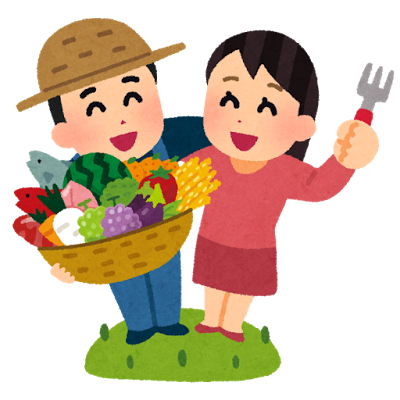 信州６次産業化推進協議会　　　　　　　　（県庁農産物マーケティング室内）　　　　　　　　　担当　：　中谷、佐藤　　　　　　　　電話　(026)235-7217　 FAX （026）235-7393　　　　　　　　メール　info@shinshu-6jika.jp日時相談スケジュール会場平成30年 1月17日（水）①10:30～11:30②13:00～14:00③14:30～15:30伊那合庁501・502会議室　　　　　1月 31日（水）①10:30～11:30②13:00～14:00③14:30～15:30佐久合庁401・402会議室　　　　　2月　7日（水）①10:30～11:30②13:00～14:00③14:30～15:30松本合庁204会議室